February 2022School ScreeningPlease continue to use the online screening tool each day for your child before they come to school. A link to the screener is available on the board website. Please note that if one child is waiting for the results of a COVID test or if one child fails the screener then none of the children in the family are to attend. We want to do our part to ensure the safety of everyone at Colonel Cameron. Kindergarten RegistrationDid you, or do you know someone that missed our January Kindergarten Registration? It’s not too late. Follow the steps below to register. We will be hosting opportunities for the children to come and visit in April and again in June.Registering your child for kindergarten is as easy as 1, 2, 3. Follow the steps below to register a student in JK to Grade 8 who is new to LKDSB.Click here to find your local Public School and check on BussingSign up for an LKDSB Parent/Guardian account in our secure Aspen Student Information System and follow the steps to register an Elementary student who is NEW to LKDSB. This account is meant to be created by a Parent/Guardian. A valid e-mail address is required to verify your identity when requesting an account.
Click here for instructions on how to create an LKDSB - Aspen account. Once the account is created, you will be able to login to the LKDSB Online Registration process.
Click here to Login to LKDSB - Aspen or to Request an LKDSB - Aspen account to register your child
Call the school to make an appointment to visit your school to meet our caring staff and complete the registration process.To complete your registration, remember to bring:Birth certificate or proof of Canadian Citizenship or Residency Status (if appropriate)Proof of Residency (e.g. utility or tax bill, a lease/rental agreement, a proof of ownership, landline phone bill, etc.)Parent contact information, work and home phone, e-mailEmergency contact informationImmunization Requirements - The Ministry of Education requires that every student have a complete and up-to-date immunization record on file with the local Health Unit in order to attend school. Contact Chatham-Kent Public Health or Lambton Public Health to ensure your immunization records are up-to-date.​School Cash OnlineIf you haven’t already registered for School Cash Online, please try to get this done as soon as you can. Fundraisers, school events and other events that require cash transactions will go through School Cash Online ONLY. If you need help setting it up, please let Ms. Codling know.  Food DaysFood days are on hold for a while.Parent CouncilOur next Parent Council meeting will be February 1, 2022. Please let the office know if you would like to be invited to the Google Meet. Important Up-coming Dates:Feb 1 – Parent Council MeetingFeb 11 – Colour House Day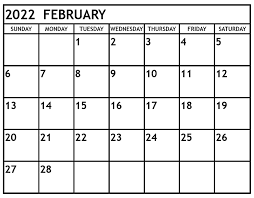 Feb 14 – Pink, Red and Hearts DayFeb 15 – The 100th day of SchoolFeb 18 – Report Cards go homeFeb 18 – Grad PhotosFeb 21 – Family Day (No School)Feb 22 – Twin Day (2022-02-22)March 14-18 March BreakApril 15- Good Friday (No School)April 18 – Easter Monday (No School)May 23 – Victoria Day (No School)June 10 – PA DayJune 21 – Native Solidarity DayJune 28 – Last day of SchoolJune 29 – PA DayHelping at HomeExecutive function (EF) skills are brain-based management abilities that encompass a wide range of future skills like planning, organizing, self-regulation (including managing attention and emotions), learning, and memory.These skills are also learned at home when children do things like household chores. Reinforcing executive function at school helps students’ brains understand the cueing system that activates the use of a particular skill. For example, a student needs to understand environmental cues in order to engage with self-regulation tools, and these cues will differ at home and at school.One strategyUSE 6 PROBLEM-SOLVING ‘MAGIC’ QUESTIONSThere are some great go-to questions for parents who want to help develop their child’s skills. These magic questions include:        1       What do you notice?        2       What parts do you understand?        3       What do you think you might need right now?        4       How can you tell?        5       Where could you look for that information?        6       How will you remember to use that strategy or take that action?Colonel Cameron NewsPrincipal ~ Mrs K. MyersSecretary ~ Ms. S. CodlingTel: 519-862-1116Fax: 519-862-4655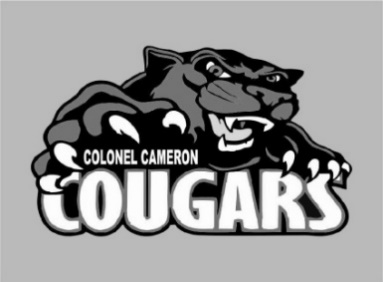 